You are Invited to a Spring Tea and Fundraiser       Given by the Garden Club of Mount Prospect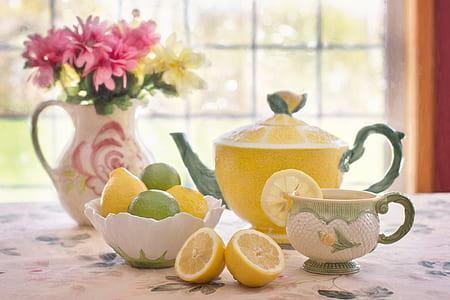 May 14, 2024 – 9:30AM              Hajdu Hall at St. Emily Church1400 E. Central RoadMount Prospect, ILLunch will be catered by Dave Esau of Dave’s Specialty FoodsFeaturing a presentation byMarcy Lautanen-Raleigh.   9:30 AM till 12:00 noon - Raffle10:00 AM - Tea + Snacks				Please bring your favorite 10:30 AM - Welcome + Speaker			  tea cup to enjoy our tea.12 noon - Lunch + Raffle---------------------------------------------------------------------------------------------------------------------------------------------                                                                                                                           Who would you like to sit with? (Tables of 8)  Name(s):__________________________________________________________________________________________________________________________________Food allergies/needs:___________________________________________________ Make $35.00 checks, prior to the luncheon, to: Garden Club of Mount Prospect    (Reservations accepted until at capacity or until April 29 whichever comes first!)            RSVP to: Kathy Juhnke                                                   203 S. Louis St.                         Mount Prospect, IL 60056